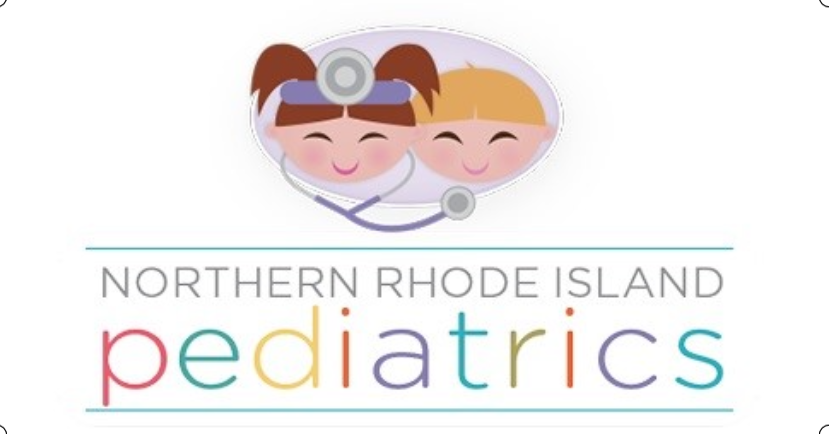 MICHELLE BENNETT, M.D., MPH * KRISTIN GRIMES, M.D. * MATTHEW WYLIE, M.D.JOANNE DONAHUE, F.N.P.2140 Mendon Road, Suite 201, Cumberland, RI 02864 P: 401-334-KIDS F: 401-334-3571For patient’s transferring TO the practice:Please complete the medical request form to obtain the patient’s medical record from the previous MD. In order to provide you with the best care possible, we require the COMPLETE medical record BEFORE an appointment is scheduled. Please allow up to 30 days for your prior doctor’s office to forward medical records to us. If there are concerns with the time frame of records being received, we encourage you to contact the previous office directly.Please have records forwarded to:NRI Pediatrics, PC2140 Mendon RoadSuite 201Cumberland, RI 02864For patients transferring FROM the practice:To obtain a copy of your child’s medical records, please complete the enclosed medical release form and return it to the office.Please note that there is a $15.00 processing fee for each child’s record ($10 for the records on a disc). Additional fees may apply when a record has to be retrieved from storage, or if a record needs to be mailed. When you return the signed authorization form, we ask that you remit payment at that time. Records will not be copied until payment is received. We accept cash or credit card as methods of payment for records. If you would like to pay by credit card you may complete the credit card information section below and return this letter to us. You can also call in the payment if you prefer.We will process your request as soon as we can, but please note that it may take up to 30 days.We encourage you to pick up your child’s records rather than having us send them to a medical facility or office. By doing this, we avoid loss of records in the mail, and you will be able to make a copy of the records to keep for yourself. Please call the office if you have any questions.Credit Card #: _________________________________ Exp. ______________     CVC Code: _______________ Signature of cardholder: _____________________________________MICHELLE BENNETT, M.D., MPH * KRISTIN GRIMES, M.D. * MATTHEW WYLIE, M.D.2140 Mendon Road, Suite 201, Cumberland, RI 02864 P: 401-334-KIDS F: 401-334-3571Authorization to Release and/or obtain confidential informationPatient Name: _______________________________________________________ DOB: _________________________Parent or guardian’s name (if under 18): ________________________________________________________________Address: __________________________________________________________________________________________Phone #: _________________________________________   Cell: ___________________________________________I hereby authorize Northern Rhode Island Pediatrics to:  Release to   Obtain from:           		Name: _____________________________________________________              Address: ___________________________________________________              City/ State: _________________________________________________                                                          Phone: _________________________ Fax: _______________________Please release the following information:______ All healthcare information (if patient is transferring care)______ Patient Summary ONLY______ Healthcare information relating to the following treatment, condition, and dates of treatment: ___________________________________________________________________________________________ Other: _________________________________________________________________________Reason for Transfer:  Changing Physicians	  Continuing Care 	 Moved out of State   Other ____________If the information to be disclosed contains any of the types of records or information listed below, additional laws relating to the use and disclosure of the information may apply. I understand and agree that this information will be disclosed if I initial the applicable space next to that type of information. I have read carefully or have been read to and understand the above statements and voluntarily consent to disclose the above information and/or medical records to those persons/ agencies named above. This includes records pertaining to the following. _____ Alcohol/ drug abuse records       _____ Mental health records       _____ STD testing and results, including HIV (AIDS) results._____ Records pertaining to pregnancy and or reproductive health        _____ Genetic TestingI further release Northern Rhode Island Pediatrics and its employees from any liability arising from the release of information to such persons/agencies, provided the said release of information is done substantially with applicable law.I understand that I may revoke this consent at any future time and that it will automatically expire 90 days after it is signed or after they’ve been completed.______________________________________	     ___________________________________	        ________________Signature of Parent/Guardian 			     Relationship (parent, legal guardian)                        DatePrinted Name______________________________	 Signature (if required) ______________________________